Publicado en San Sebastián el 01/10/2018 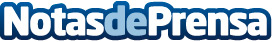 Ángel Garay recibe la Distinción Oficial del Colegio de Farmacéuticos de GipuzkoaEn el marco de la celebración de la festividad anual que tuvo lugar el pasado sábado en San Sebastián y en la que también se reconoció a los colegiados de honor y a Francisco de Asís Echeveste, con un reconocimiento especial por su trayectoria profesional.	Tras 39 años vinculado al COFG, como Secretario Técnico y Presidente, Ángel Garay subrayó que ha tenido una trayectoria profesional y vital "muy apasionante"
Datos de contacto:Gabinete Prensa COFG943223750Nota de prensa publicada en: https://www.notasdeprensa.es/angel-garay-recibe-la-distincion-oficial-del Categorias: Industria Farmacéutica País Vasco http://www.notasdeprensa.es